Загрузка данных с сервераЦель работыВ этой работе мы познакомимся с AsyncStorage для хранения токена. Поймем как доставать данные из JSON, познакомимся с JWT.Задания для выполненияЗайдите на сайт https://mockapi.io/ и создайте БД с json-файлом 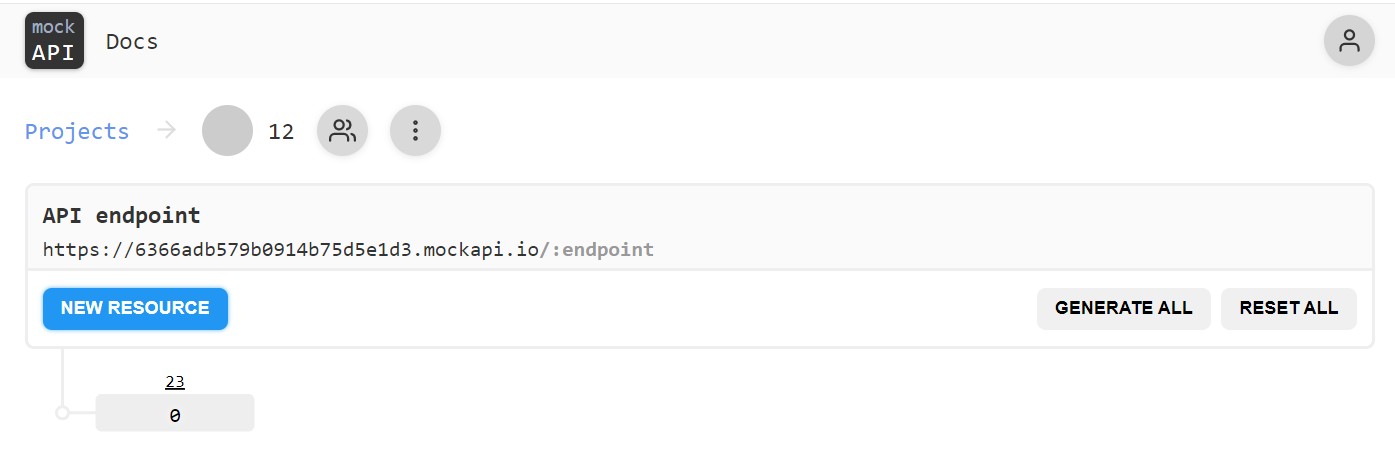 с данными (например):[{"id":"1","title":"Прожить осень с удовольствием","date":"04.09.2022","amag":"https://brightmagazine.ru/wp-content/uploads/2022/09/shot-by-cerqueira-HEMgXMFpsAw-unsplash-600x400.jpg","text":"Осень в этом году подкралась незаметно и стала для многих не очень приятным сюрпризом. Мы собрали для вас советы экспертов из разных областей, которые помогут телу и душе легко адаптироваться к ней и прожить ее в здоровом состоянии."}]Подключить библиотеки для запросов на сервер в React Native можно с помощью следующего кода:React.useEffect(() => {     axios     .get('https://632de3dc519d17fb53c86f97.mockapi.io/post')     .then(({data})=>{       setItems(data);})     .catch(err => {       console.log(err);       Alert.alert('Ошибка', 'Не удалось получить статьи');     });  }, [] );Ознакомьтесь со способом загрузки данных с сервера в React Native:https://snack.expo.dev/96IkbXqb-Создайте с json-файл из БД для электронного журнала или новостного портала и загрузите в свое приложение. Оформите с помощью стилей, чтобы конечный проект имел полноценный UI: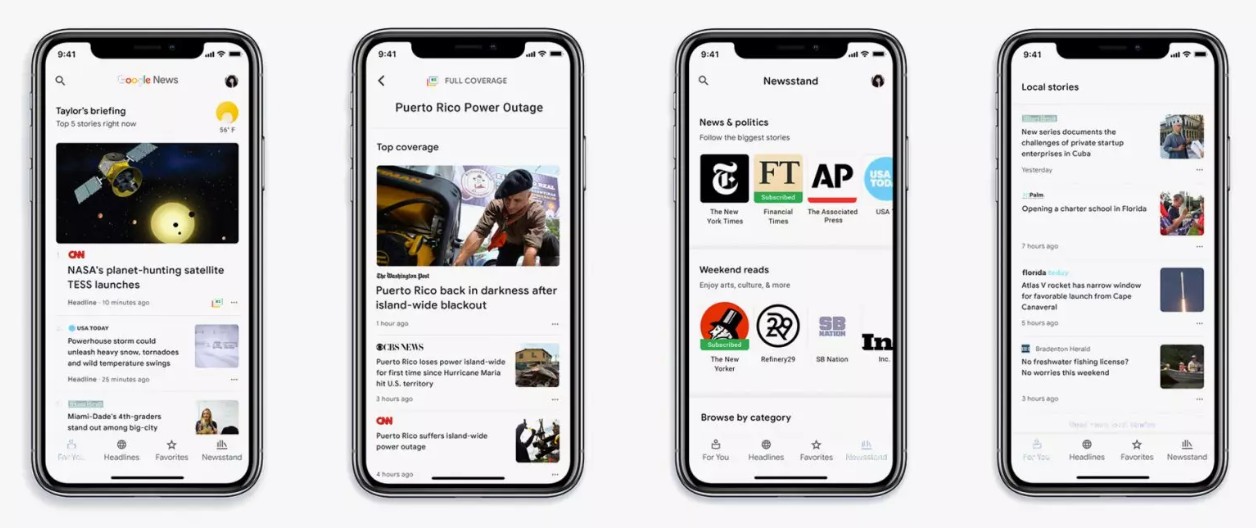 Поделитесь ссылкой на проект в Expo. Загрузить созданное приложение на GitHub в репозиторий Student, используя формат в названии Фамилия (латинскими буквами)_18.Полезные ссылки https://brightmagazine.ru/